Приложение 1Изготовление экономического куба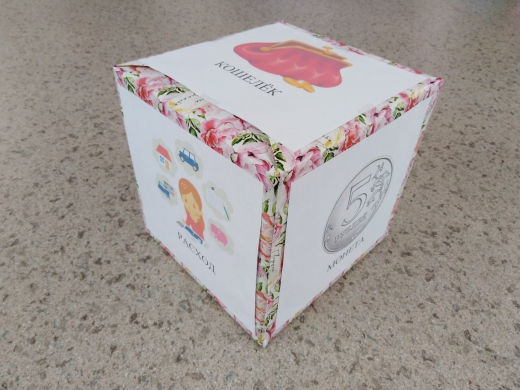 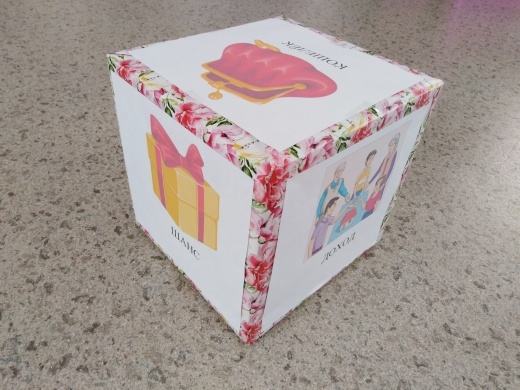 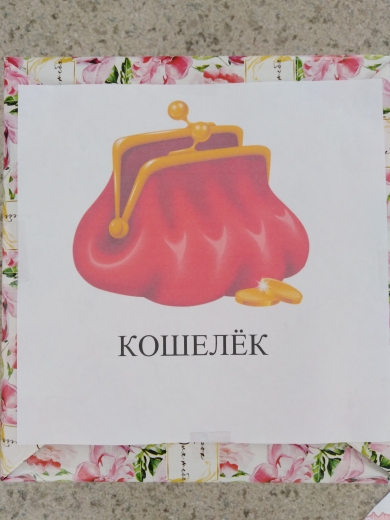 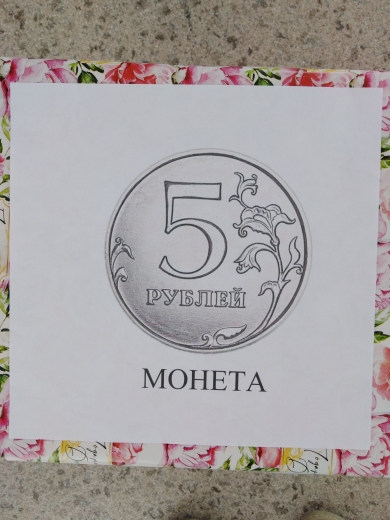 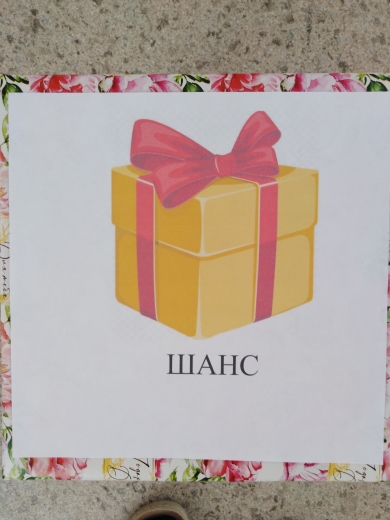 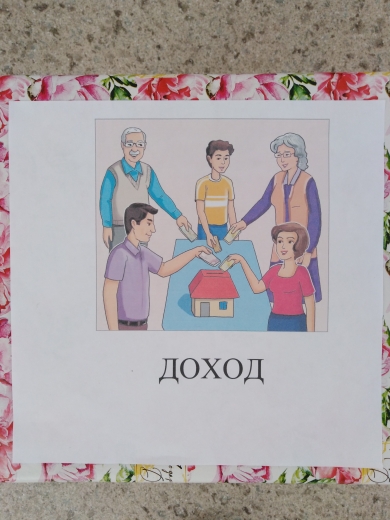 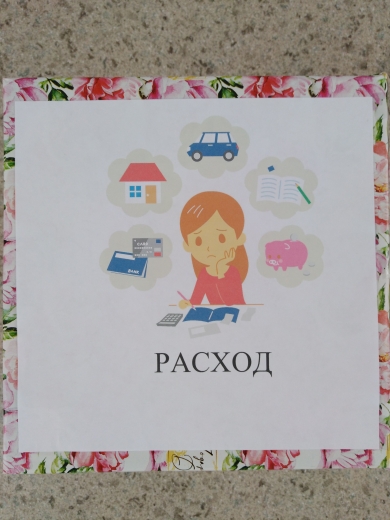 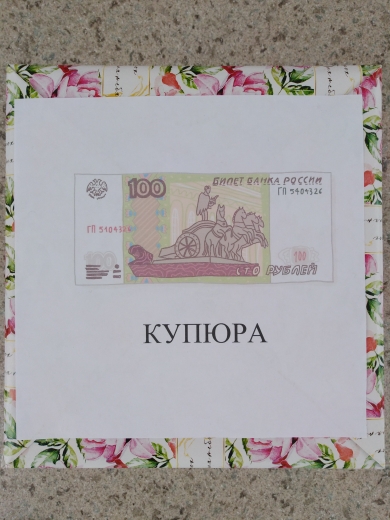 Приложение 2«Кошелек» в технике оригамиДля изготовления бумажного кошелька потребуется двойная цветная бумага (двойной тетрадный лист, старые журналы). Ход работыПриложение 3Вариант изготовления материала для игрового задания «Собери купюру»Приложение 4Материал для игрового задания «Сравни монеты»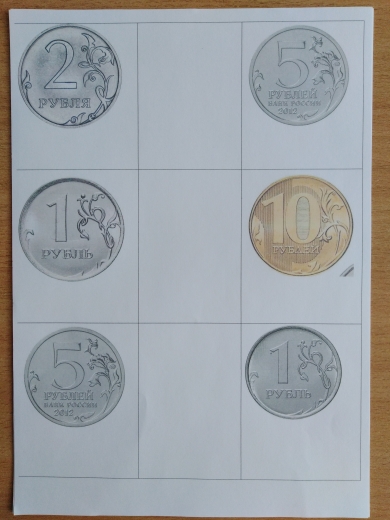 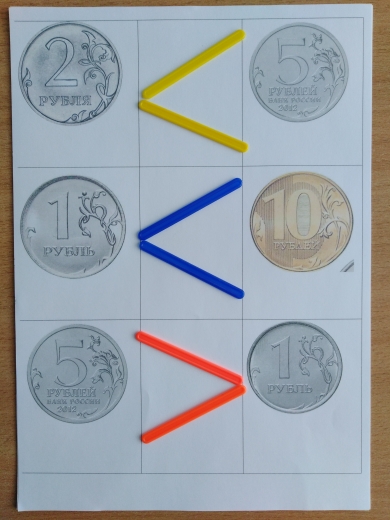 Приложение 5Карточки для игрового задания «Надо и хочу»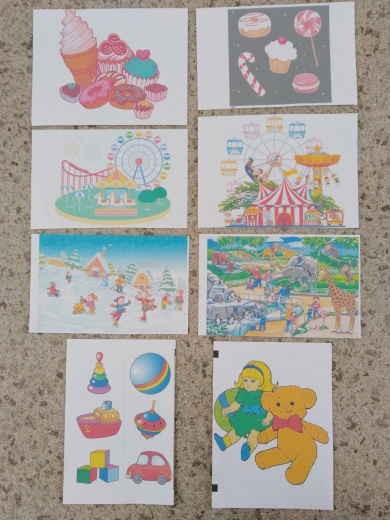 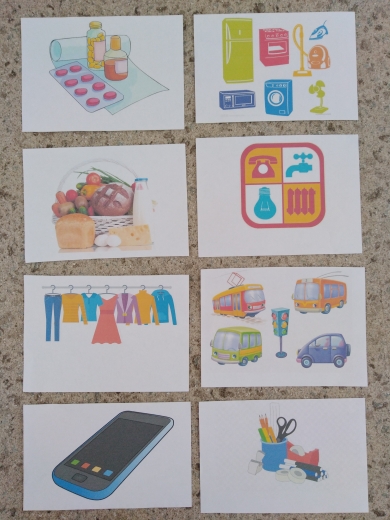 1. Сложить лист пополам по длине и по ширине, отметить линии сгибов.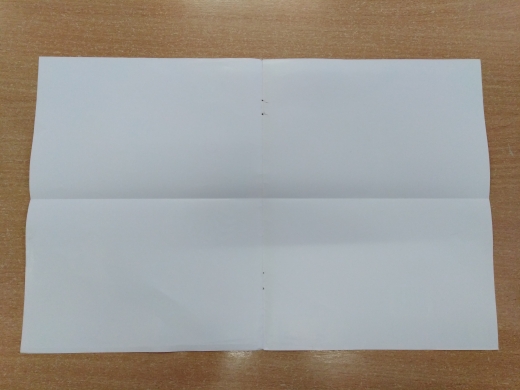 2. Согнуть с обеих сторон уголки к середине горизонтального сгиба.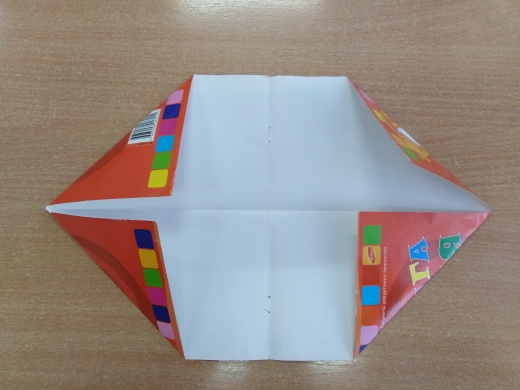 3. Получившиеся уголки согнуть к основанию получившихся треугольников.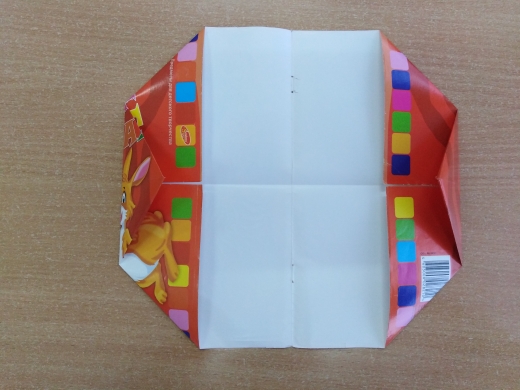 4. Развернуть заготовку вершинами вертикально. Нижнюю и верхнюю части согнуть к середине листа.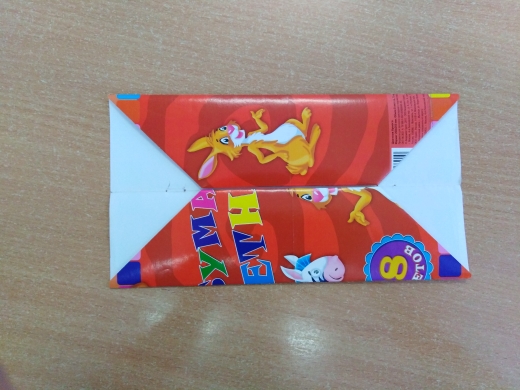 5. Перевернуть получившееся изделие на обратную сторону и согнуть края к середине вертикального сгиба.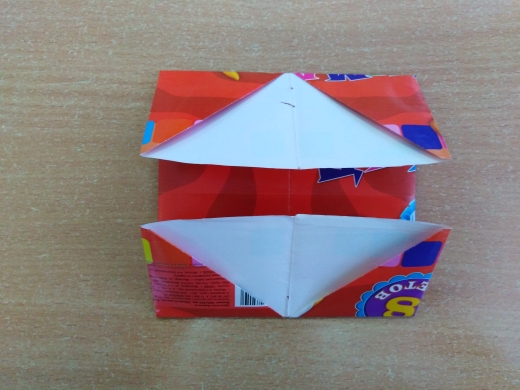 6. Повернуть получившееся изделие на обратную сторону и согнуть боковые стороны к центру. 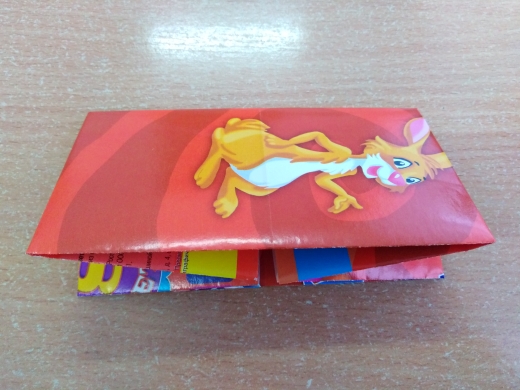 7. Получился кошелек с двумя отделениями. Вытащить из одного кармана уголок.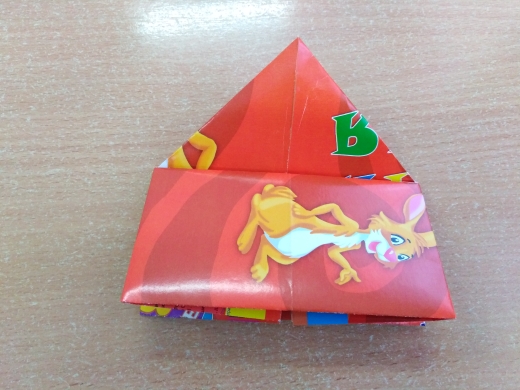 8. Согнуть угол вниз наружу. Кошелек готов.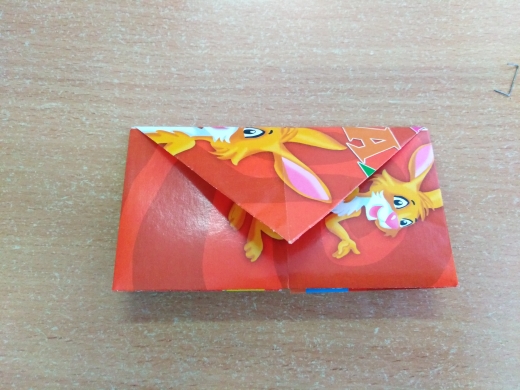 На обратной стороне распечатанной купюры сделать разметки. 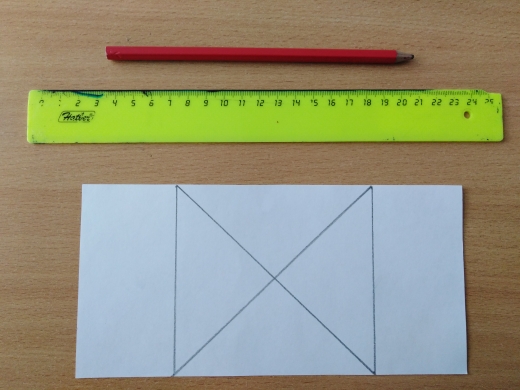 Разрезать купюры на части по линиям. 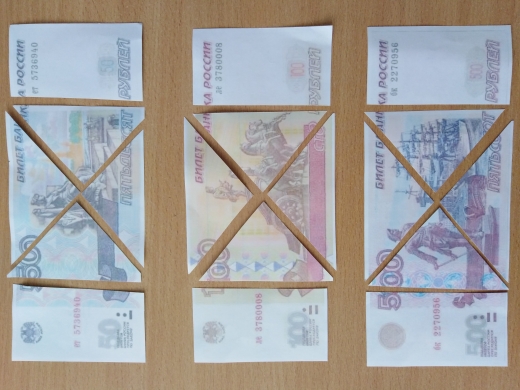 Разложить разрезанные купюры по конвертикам или контейнерам. 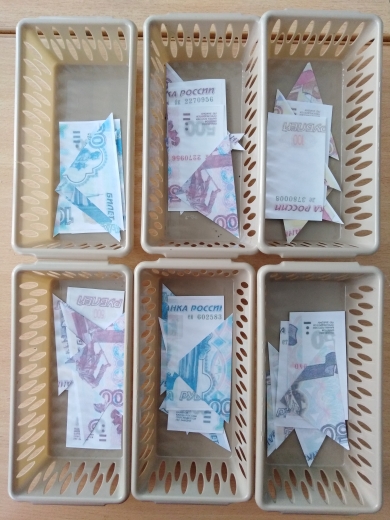 